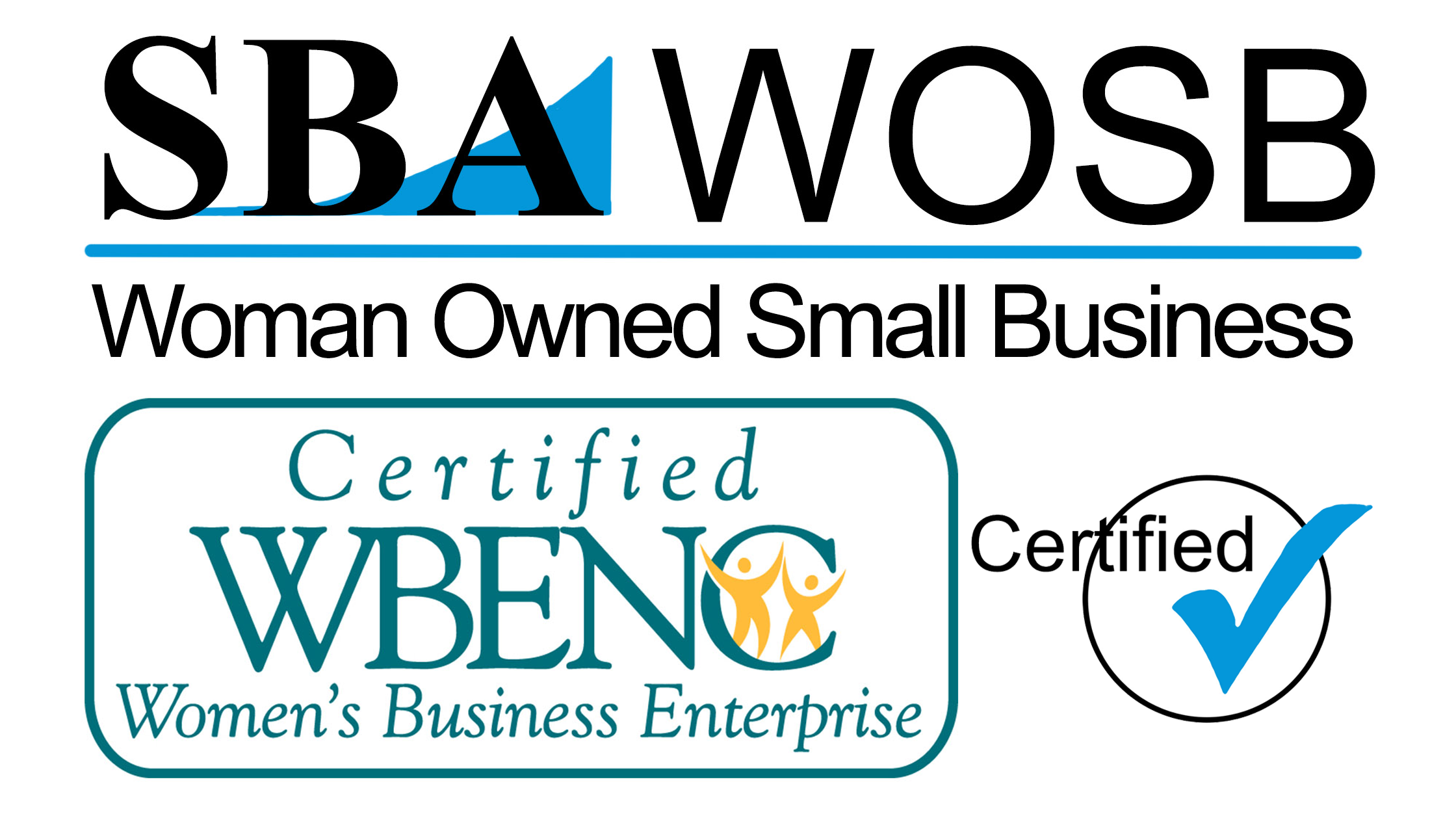 Employment AddendumEquipment/Property PolicyDate:I, HAVE BEEN TOLD AND FULLY UNDERSTAND THAT                  (PRINT EMPLOYEE NAME)while any TCB Services., LLC equipment is in the care, custody or control I as the employee have the responsibility to act in a manner not to abuse, misuse, lose or loan out any equipment or property,monies owned by TCB Services, LLC. This also includes rented motel/hotel rooms, apartments, condos, houses, etc. In the unlikely event that any one of above mentioned happens TCB Services LLC., reserve the right to recover losses and damages from the employee through payroll wage deduction in full, 100%.	                                          _______________________________PRINT EMPLOYEE NAME					EMPLOYEE SIGNATURESIGNATURE WITNESSED BY TCB SERVICES, LLC:         _____________________________                                                                                                              TCB SERVICES, LLC